Федеральное государственное бюджетное образовательное учреждение высшего образования «Карачаево-Черкесский государственный университет имени У.Д. Алиева»Естественно-географический факультетКафедра экологии и природопользованияОтчет о проведенном антикоррупционном мероприятиина тему: «Причины и последствия коррупций в сфере государственной службы» Дата проведения: 28 марта 2022 г.Тип мероприятия: конференцияКоличество участников: 25Ответственные: ст.преп. Узденова Х.И., доц. Салпагарова С.И.Цель мероприятия: Обеспечение защиты прав и законных интересов обучающихся, как граждан РФ  от негативных процессов и явлений, связанных с коррупцией. Задачи: - дать характеристику понятия «коррупция», познакомить с видами коррупции, ее последствиями и способами борьбы с ней, а также нормами уголовной ответственности за коррупционную деятельность;- охарактеризовать условия распространения коррупции в сфере государственной службы;- охарактеризовать возможные методы противодействия коррупции в государственной службе;- воспитывать ответственность за собственные поступки, способствовать формированию активной гражданской позиции в деятельности государственной службы. Присутствующие: декан ЕГФ, доц. Эдиев А.У., зав. каф. экологии и природопользования доц. Онищеноко В.В., доц. Дега Н.С., доц. Чомаева М.Н., ст. преп. Борлакова Ф.М., и студенты 1-4-х курсов отд. экологии и природопользования.Выступили: - доц. Салпагарова С.И.  – «Коррупция в государственной сфере»;- ст.преп.Узденова Х.И.  – «Методы борьбы с коррупцией в государственной сфере»          - Аппоев Темирлан (41 группа) – «Основные положения проекта Федерального закона «О противодействии коррупции»;- Батрукова Арина (41 группа) – «Толерантность населения к проявлениям коррупции»;- Хурья Айшат (31 группа) – «Противодействие коррупции в сфере образования»;          - Борлаков Резуан (21 группа) – «Коррупция в современном мире».Выводы:«Возможно управлять страной с плохими
законами, но невозможно управлять страной
с недисциплинированными чиновниками»
Канцлер Германской империи
Отто Фон БисмаркНесмотря на то, что коррупцию часто сравнивают с гидрой, существуют достаточно эффективные методы борьбы с этим явлением, о чем успешно свидетельствует мировая практика. Не бороться с коррупцией — значит поддерживать ее, а учитывая, какие разрушительные последствия такого бездействия возникают во всех сферах жизни общества, проблема противодействия этому «внутреннему врагу» стоит в любом государстве. Поэтому столь важно изучение причин коррупции — ведь надо бороться не только с самим сорняком, но и с его семенами. Понимая, что из себя представляет коррупция, исследуя это явление и опыт других стран по сопротивлению ему, мы получаем знание — а знание, как известно, сила. Главное, чтобы эта сила нашла себе должное применение — для этого необходима не только политическая воля, но и поддержка со стороны всего общества. Иначе бой против коррупции будет проигран.Зав. каф. экологии и природопользования                                          доц. Онищенко В.В. ответственные:                                                          доц. Салпагарова С.И.                                                                                    ст.преп.Узденова Х.И.. 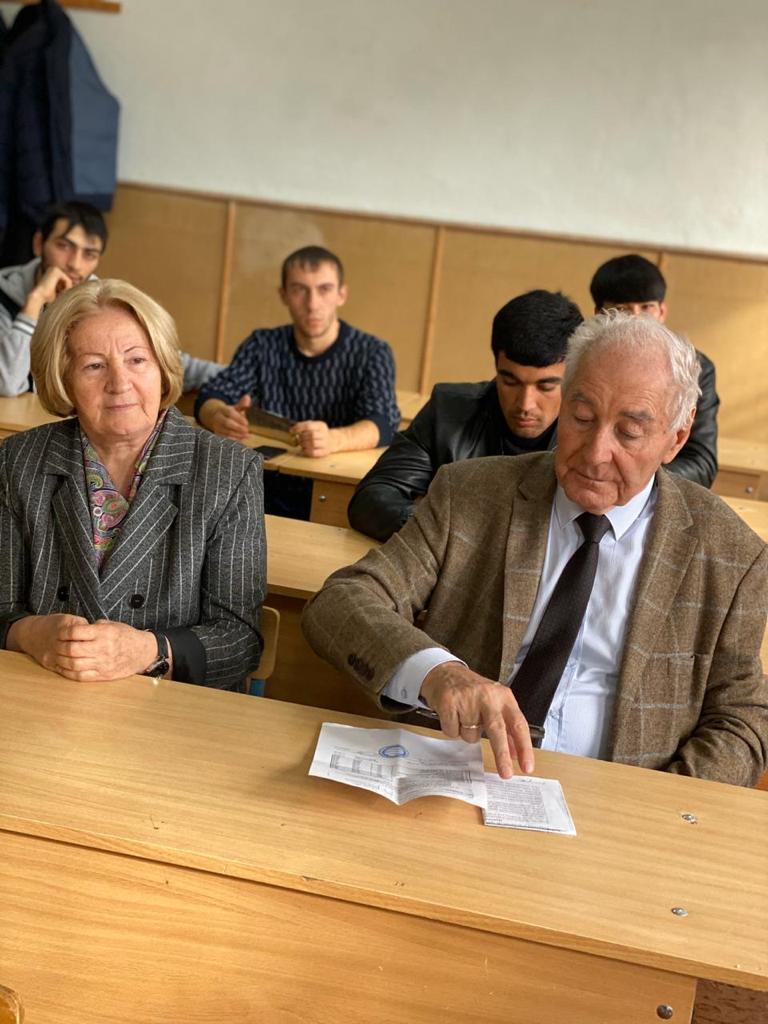 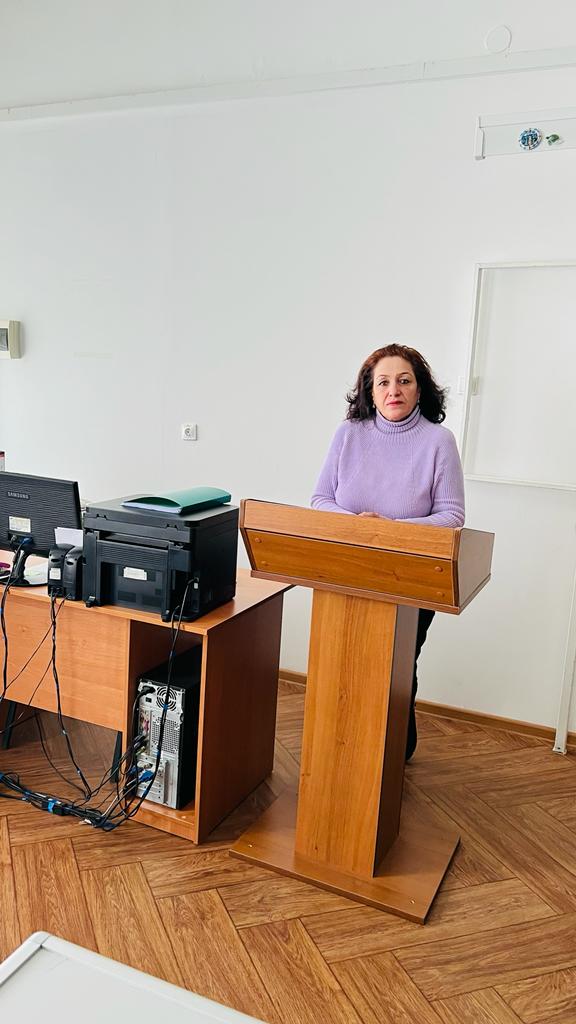 